CONNECTION CHANNELS:TW: User name, password, IP and port information is specific to member. Supplied via CONNECT.FIX : User name, password, IP and port information is specific to member. Supplied via CONNECT.OUCH : User name, password, IP and port information is specific to member. Supplied via CONNECT.ITCH: Equity and Derivatives Markets’ ITCH connections serve IPs listed in the table below. The ITCH data is distributed in the SoupBinTcp format as well as being specific to the test environment.CONNECT:   For Phase2+ (prod-like) test environment : connect.int.uyg.borsaistanbul.com For Phase2+ (pre_prod )test environment connect.int2.uyg.borsaistanbul.com TIP : User name and password is same in all test environments. Users can have more than one (max 5) session with the same account in the test environments. * User code (6 characters) and password are required for logon to ITCHSOUP and Glimpse connection.** OUCH and ITCH tests can be performed from the colocation environment. The only exception is ITCHSOUP WAN and is opened for Wide Area Network (WAN) testing .EQUITY MARKET TEST HOURS (PROD-LIKE & PRE-PROD)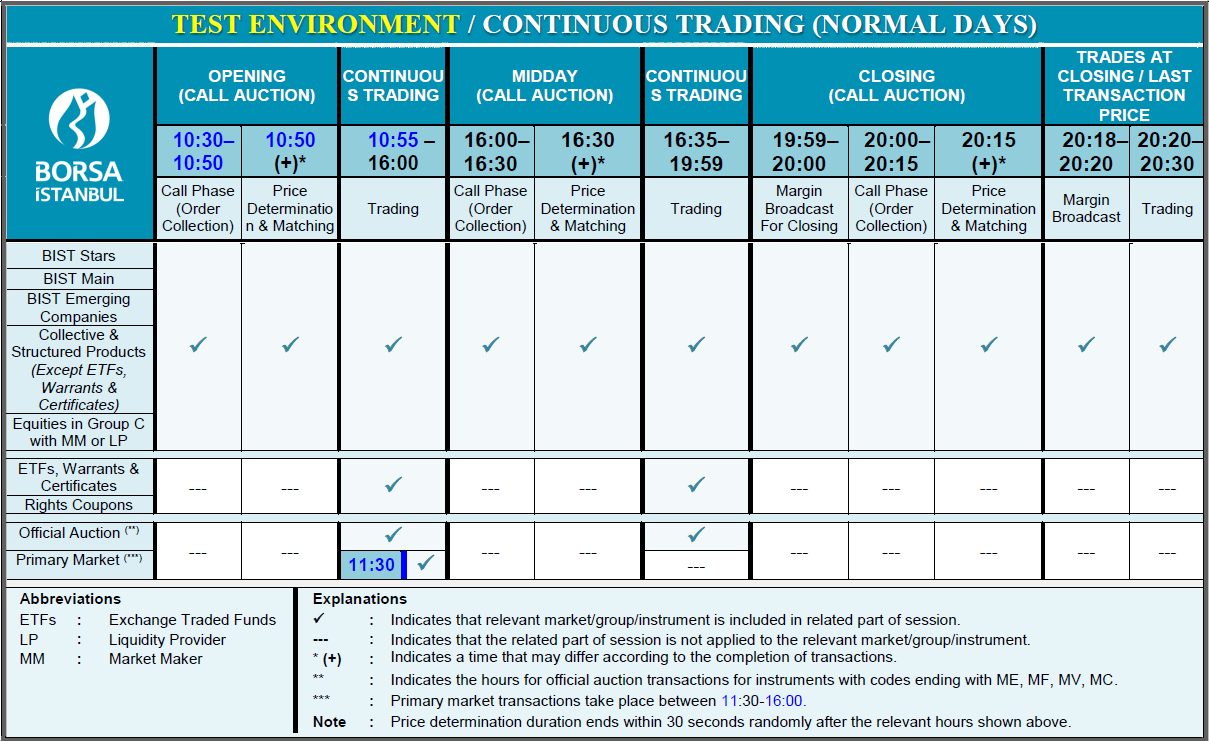 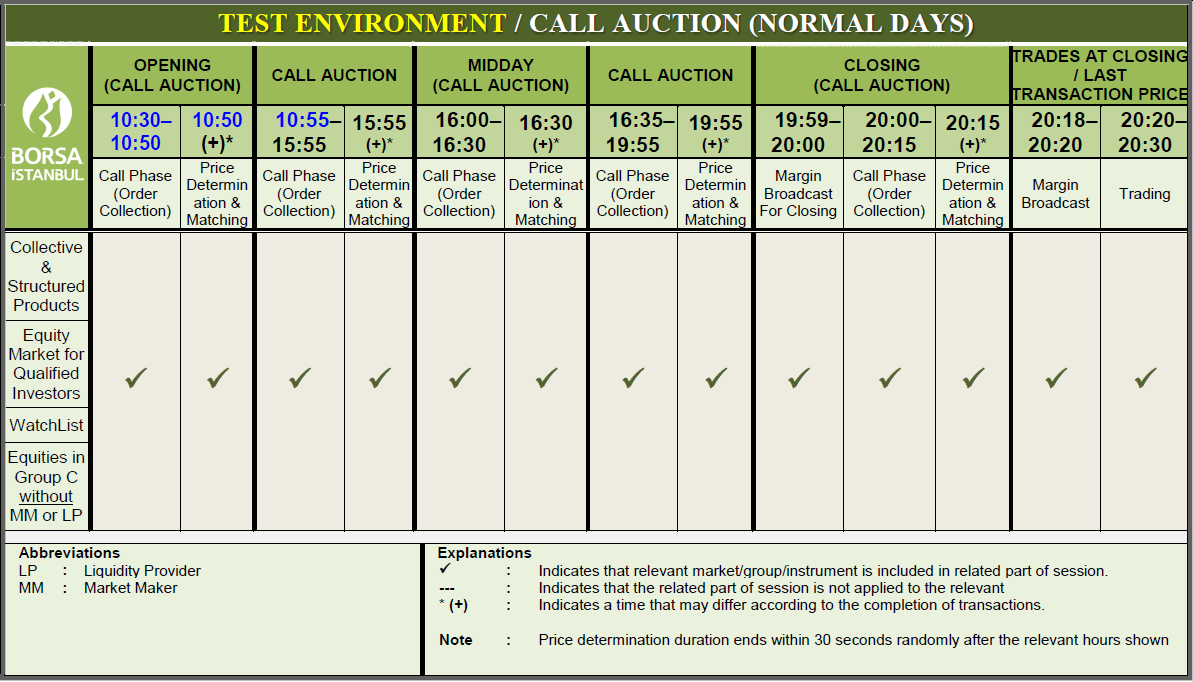 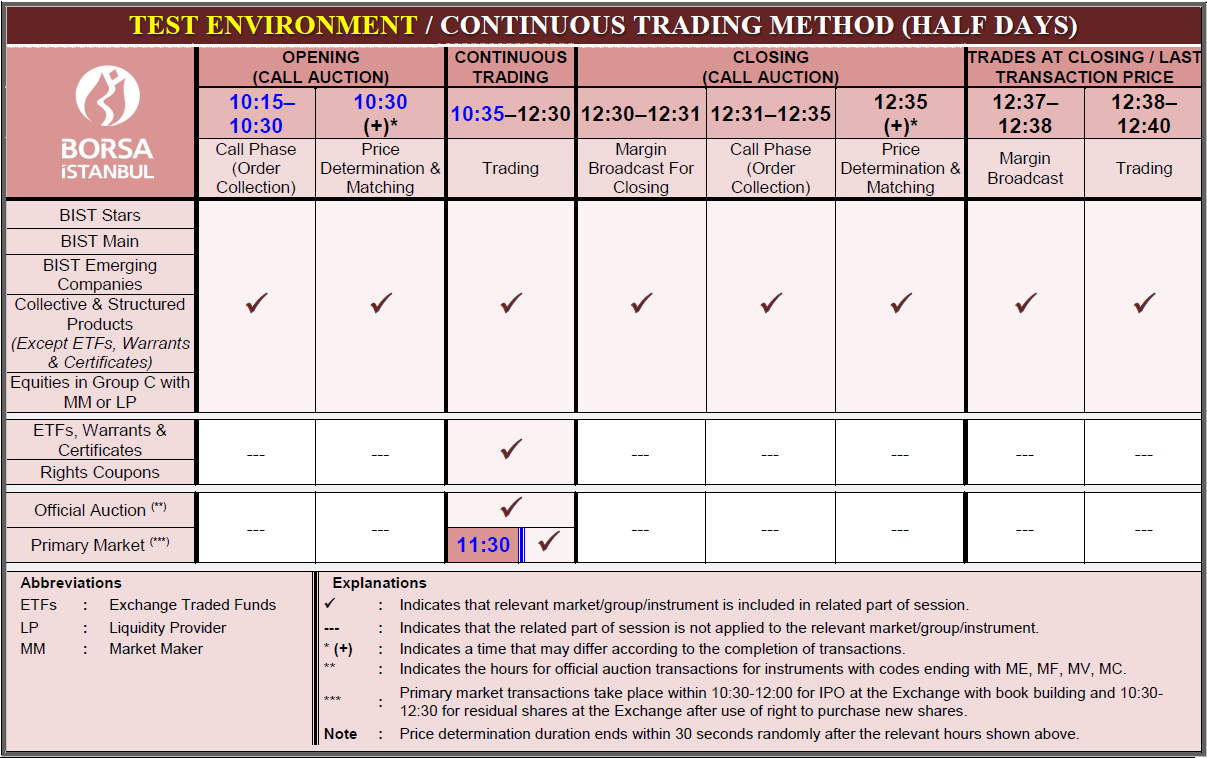 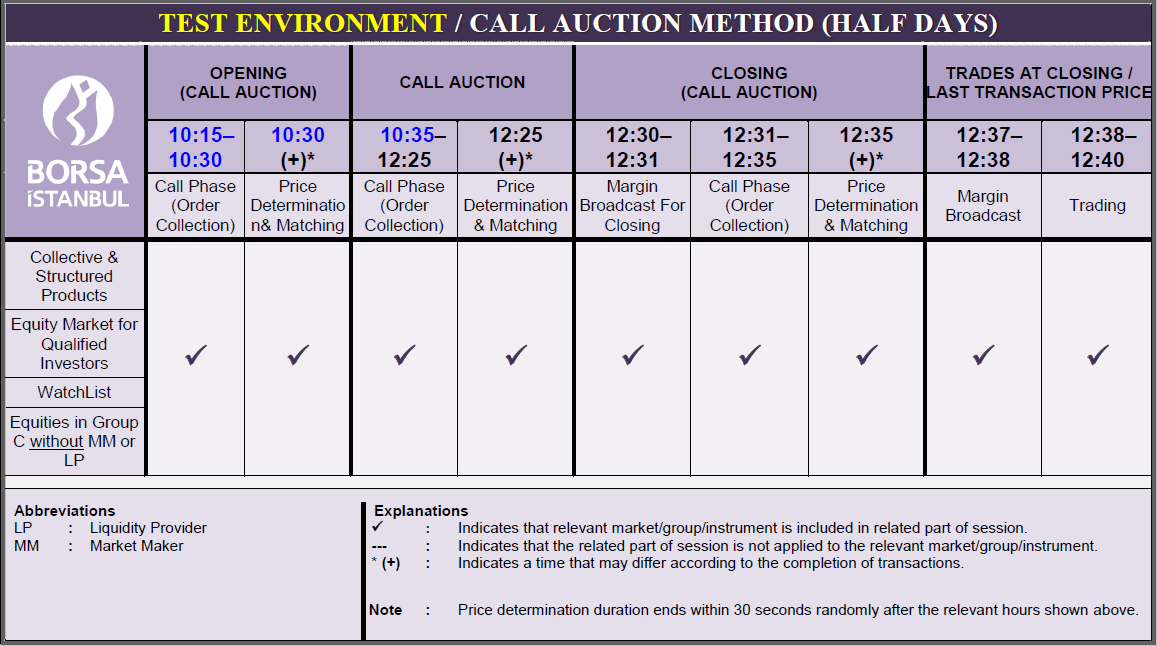 DERIVATIVES MARKET TEST HOURS PROD-LIKE TEST ENVIRONMENT (10.57.3.22)PRE-PROD TEST ENVIRONMENT (10.57.3.8)FIXED INCOME MARKET TEST HOURS (Member test environment for BISTECH Phase2+)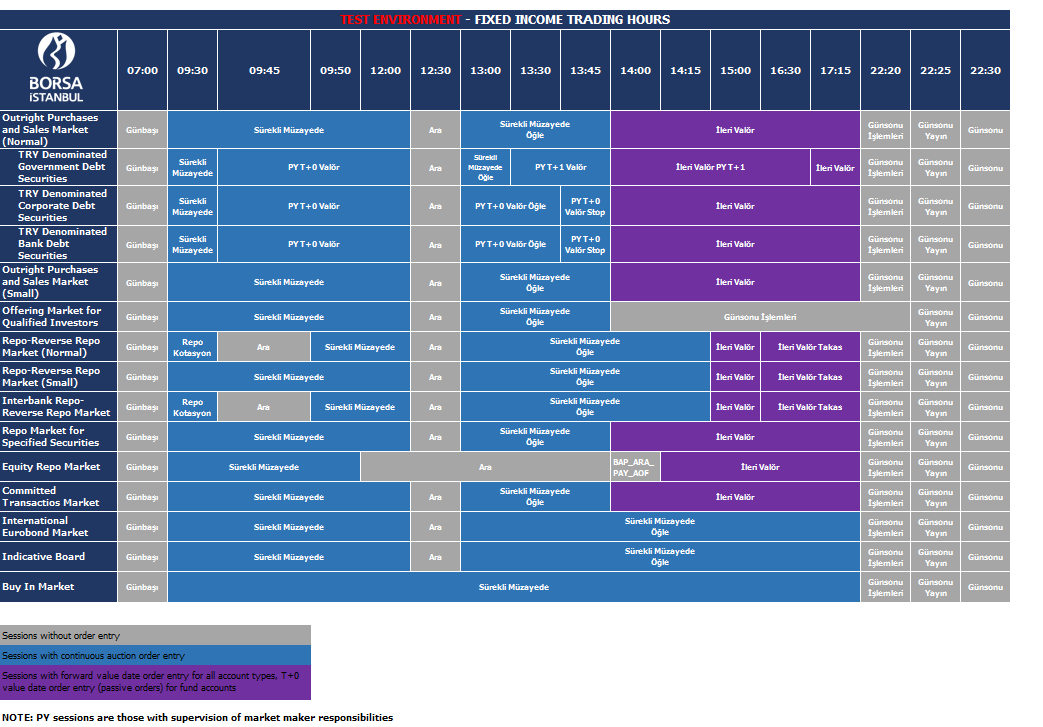 PMD MARKET TEST HOURS (Member test environment for BISTECH Phase2+)Trades can be done only in weekdays and official holidays.There won’t be any trade in weekends.PRE-PRODPROD-LIKEDescriptionMember test environment for BISTECH Phase2+Generally version of the test system is same as production system.However, new software changes and bug fixes (for production) will be uploaded to this test environment for a certain period of time before production release.Available MarketsEquity Market (EQ)Derivatives Market (DT)Fixed Income Market (FI)Precious Metal and Diamonds Market (PMD)Equity Market (EQ)Derivatives Market (DT)Fixed Income Market (FI)Precious Metal and Diamonds Market (PMD)Market RulesEQ:Equity Market Rule Book (Turkish):http://www.borsaistanbul.com/docs/default-source/uue/pay-piyasasi-isleyisine-iliskin-uygulama-usulu-ve-esaslari.pdf?sfvrsn=22DT:New functions, products and developments which will be planned to be implemented in near future  will be active in the test environment with draft sessions and rules. In addition existing contracts from production environment will also be available for test with most recent rules.Derivative Market Rule Book (Changes and new functionalities document in Derivatives Market Operationshttp://www.borsaistanbul.com/docs/default-source/nasdaq-dokuman/changes-and-new-functionalities-document-in-derivatives-market-operations.pdf?sfvrsn=6FI:http://www.borsaistanbul.com/docs/default-source/nasdaqgenelmektup/bistech-faz2-gecisi-bap-degisiklikleri.pdf?sfvrsn=6PMD:http://www.borsaistanbul.com/docs/default-source/piyasalar/bistech-sistemine-gecis-uye-bilgilendirme-toplantisi-sunum-dosyasi.pdf?sfvrsn=4EQ:Equity Market Rule Book (Turkish):http://www.borsaistanbul.com/docs/default-source/uue/pay-piyasasi-isleyisine-iliskin-uygulama-usulu-ve-esaslari.pdf?sfvrsn=22DT:Apart from the extended sessions production product groups and business rules will be valid for the test environment. However, underlying and derivative contracts prices (base, low/up limit) besides daily created option strikes based on underlying prices movements might differ from actual production system.Derivative Market Rule Book FI:http://www.borsaistanbul.com/docs/default-source/nasdaqgenelmektup/bistech-faz2-gecisi-bap-degisiklikleri.pdf?sfvrsn=6PMD:http://www.borsaistanbul.com/docs/default-source/piyasalar/bistech-sistemine-gecis-uye-bilgilendirme-toplantisi-sunum-dosyasi.pdf?sfvrsn=4Test Environment IP (VPN)10.57.3.810.57.3.22Test Environment IP (Colocation)194.0.142.188194.0.142.189Connection Channels- EQ & DT & FI  Trading Workstation (TW)- PMD Trading Workstation (GIW)- FIX (FIX Order Entry, FIX Reference Data, FIX Drop Copy)- OUCH/ ITCH- PTRM- Data Dissemination (TIP)- EQ & DT & FI  Trading Workstation (TW)- PMD Trading Workstation (GIW)- FIX (FIX Order Entry, FIX Reference Data, FIX Drop Copy)- OUCH/ ITCH- PTRM- Data Dissemination (TIP)User InformationAvailable at connect.int2.uyg.borsaistanbul.com Available at connect.int.uyg.borsaistanbul.com User types Brokerage FirmsBanksHFT FirmsISVs Data Dissemination VendorsBrokerage FirmsBanksHFT FirmsISVs Data Dissemination VendorsVPNhttp://192.168.75.10/ueay/UEA-Site-to-Site-VPN-Altyapi-Kurulum-Kilavuzu-v1.3.pdfhttp://192.168.75.10/ueay/Kullanici-Kilavuzu-UEA-FIX-Kullanicilarinin-SSLVPN-Erisimi-1-5.pdfhttp://192.168.75.10/ueay/UEA-Site-to-Site-VPN-Altyapi-Kurulum-Kilavuzu-v1.3.pdfhttp://192.168.75.10/ueay/Kullanici-Kilavuzu-UEA-FIX-Kullanicilarinin-SSLVPN-Erisimi-1-5.pdfTW VersionTW_4.0.1040_80_BIST-1.63.13.9181_r139181.msiTW_4.0.1040_80_BIST-1.63.13.9181_r139181.msiKIT (GIW)https://kmtptest.borsaistanbul.comhttps://kittest.borsaistanbul.comTrading HoursTrading hours have been changed for testing purposes.EQ:At the end of this document DT:At the end of this document FI:At the end of this document PMD:At the end of this document Trading hours have been changed for testing purposes.EQ:At the end of this document DT:At the end of this document FI:At the end of this documentPMD:At the end of this documentAccount DefinitionsAccounts have been transferred from production for market members.New accounts for testing are defined for ISVs.Accounts have been transferred from production for market members.New accounts for testing are defined for ISVs.CollateralAll accounts are assigned a default high value.All accounts are assigned a default high value.End of day ReportsEnd of day reports are available and can be accessed via connect.int2.uyg.borsaistanbul.com manually or via  http://verda.int2.uyg.borsaistanbul.com API.End of day reports will be produced later. After the work finished, it will be accessible via connect.int.uyg.borsaistanbul.com manually or via http://verda.int.uyg.borsaistanbul.com . For the time being, it is recommended to use pre_prod environment if end of day reports are required.Takasbank & MKK Integration--Clearing Terminalhttp://b3cw2e3/downloads/default.html http://b3cw2e3/downloads/default.html Technical Documentshttp://www.borsaistanbul.com/en/bistechsupport/technical-documents BISTECH PROD tabhttp://www.borsaistanbul.com/en/bistechsupport/technical-documents BISTECH PROD tabDestek bistechsupport_autoticket[at]borsaistanbul.combistechsupport_autoticket[at]borsaistanbul.comWeekend status for test environmentsTest environment is not open at weekends.Test environment is not open at weekends.Phase2+ pre_prod (10.57.3.8)Phase 2+  prod_like (10.57.3.22)Port 1Port 2ProtocolEquity MarketITCHMOLD233.113.216.61233.113.216.632100121002moldudpEquity MarketITCHSOUP (wan)*10.57.3.810.57.3.222150121502soupbintcpEquity MarketITCHSOUP *194.0.142.188194.0.142.1892150121502soupbintcpEquity MarketITCHRW194.0.142.188194.0.142.1892400124002moldudpEquity MarketGLIMPSE*194.0.142.188194.0.142.1892180121802soupbintcpEquity MarketGLIMPSE(wan)*10.57.3.810.57.3.222180121802soupbintcpDerivatives MarketITCHMOLD233.113.216.61233.113.216.632110121102moldudpDerivatives MarketITCHSOUP (wan)*10.57.3.10410.57.3.1052150121502soupbintcpDerivatives MarketITCHSOUP*194.0.142.81194.0.142.802150121502soupbintcpDerivatives MarketITCHRW194.0.142.81194.0.142.802400124002moldudpDerivatives MarketGLIMPSE*194.0.142.81194.0.142.802180121802soupbintcpGLIMPSE(wan)*10.57.3.10410.57.3.1052180121802soupbintcpAll marketsTIP
185.76.203.244
10.57.3.17 (VPN)185.76.203.247
10.57.3.23 (VPN)39101
39103
soupbintcp
Pre Normal SessionCont.
AuctionEnd of Normal SessionSettle.
Price
Public.End of Day08:3008:4522:4522:5523:00DERIVATIVE MARKETSPre Normal SessionCont.
AuctionEnd of Normal SessionSettle.
Price
Public.End of DayPre Evening SessionEvening Session Cont. AuctionEnd of Evening Session08:3008:4523:00CURRENCY AND PRECIOUS METALS
        (including off-hour scheme)
EQUITY, ETF, INTEREST RATE, METAL, COMMODITY, ELECTRICITY AND FOREIGN IND
DERIVATIVES MARKETS 
(excluding off-hour scheme)−−−PMDT DAYT DAYT DAYT DAYT+1 DAYT+1 DAYPMD23:45 04:0004:0014:0014:0014:1514:1516:00 16:00-161016:1023:4523:4504:00PMDSeans KapalıSürekli Müzayede(04:00-09:00 arası Erken Takas yapılamaz)AraSürekli Müzayede(15:45-16:00 arası Erken Takas yapılamaz)GünsonuSürekli Müzayede (Erken yapılamaz)Ara